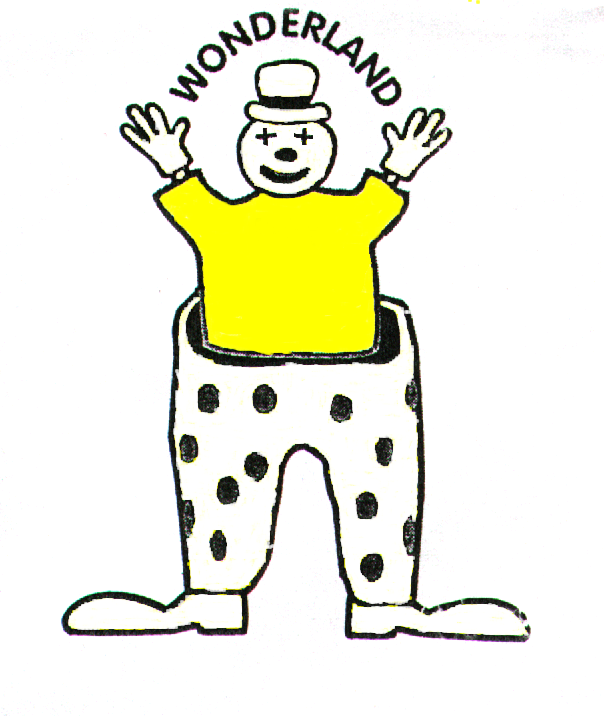 Settling In PolicyAt Wonderland Day Nursery we aim to support parents and other carers to help their children settle quickly and easily by giving consideration to the individual needs and circumstances of every child and their families. Our aim is for children to feel safe, stimulated and happy in the nursery and to feel secure and comfortable with all staff. We also want parents to have confidence in both their children's continued well-being and their role as active partners, with the child being able to benefit from what the nursery has to offer.All our staff know about the importance of building strong attachments with children. They are trained to recognise the different stages of attachment and use this knowledge to support children and families settling in to the nursery.  Covid Update:Due to Covid, we have had to adapt our settling in policy by limiting the amount of people mixing within the setting. Instead of offering show arounds during the day, we are able to offer visits ‘out of hours’ when the children have gone home. You will be asked to wear a mask throughout the visit and to social distance from staff members. We have photos available on our website of the rooms also. For the children’s settling in visits, we will still offer a settle in session but we can not invite parents into the building for these. Therefore we will ensure first visits are kept short, and may ask you to wait nearby in case your child is unsettled. We may also offer visits in the outside areas, weather dependent. Please inform Wonderland Day Nursery immediately if you or your child have visited the setting and test positive with Covid. Our nursery will work in partnership with parents to settle their child into the nursery environment by:Allocating a key person to each child and his/her family, before he/she starts to attend. The key person welcomes and looks after the child, ensuring that their care is tailored to meet their individual needs. He/she offers a settled relationship for the child and builds a relationship with his/her parents during the settling in period and throughout his/her time at the nursery, to ensure the family has a familiar contact person to assist with the settling in processReviewing the nominated key person if the child is bonding with another member of staff to ensure the child’s needs are supportedProviding parents with relevant information about the policies and procedures of the nursery Encouraging parents and children to visit the nursery during the weeks before an admission is plannedPlanning settling in visits and introductory sessions (lasting approximately 1-2 hours). These will be provided free of charge over a one or two week period, dependent on individual needs, age and stage of developmentWelcoming parents to stay with their child during the first few weeks until the child feels settled and the parents feel comfortable about leaving their child. Settling in visits and introductory sessions are key to a smooth transition and to ensure good communication and information sharing between staff and parentsReassuring parents whose children seem to be taking a long time settling in to the nursery and developing a plan with themEncouraging parents, where appropriate, to separate themselves from their children for brief periods at first, gradually building up to longer absencesRespecting the circumstances of all families, including those who are unable to stay for long periods of time in the nursery and reassure them of their child’s progress towards settling inNot taking a child on an outing from the nursery until he/she is completely settled.Policy Updated December 2020